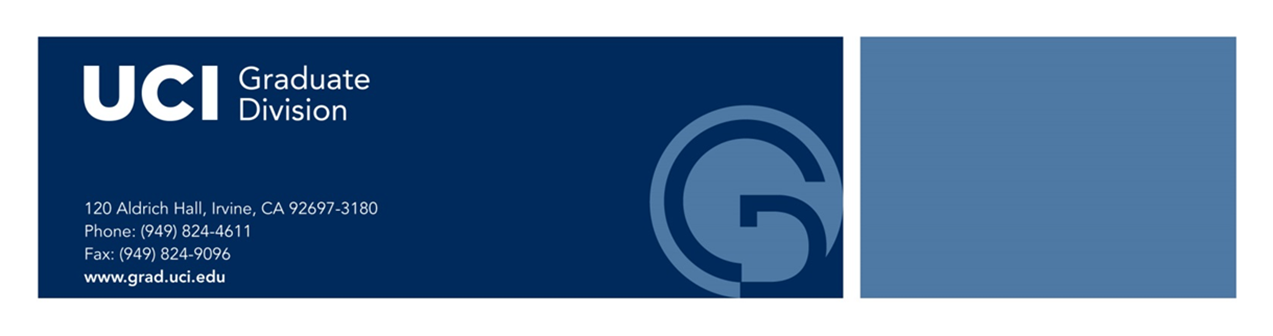 STUDENT INFORMATIONSTUDENT INFORMATIONStudent Name (Last, First Middle):Student Name (Last, First Middle):Student ID #:Student ID #:Dept./Academic Program:Dept./Academic Program:This highly prestigious award provides a doctoral student with a one-year dissertation completion fellowship in the amount of approximately $23,598 to be used as a stipend.Important Notes:This fellowship does not include tuition and fees. The awardee’s School is expected to cover the cost of the awardee’s tuition and fees for the 2021-2022 academic year.Since this award will be disbursed monthly throughout the 2021-2022 academic year, nominated students must not plan to graduate before the conclusion of Spring Quarter 2022. Please note that as the awardee will not be permitted to serve as a Teaching Assistant during the 2021-2022 academic year.In the event the nominee is selected for this award, please plan accordingly and have a replacement to serve as a Teaching Assistant (if applicable)Students planning to file their dissertation in Spring or Summer 2022 will receive the strongest consideration.Each School may nominate one outstanding doctoral student who meets the following minimum criteria: Shows financial needExhibits excellent interpersonal and leadership abilitiesHas a UCI GPA of 3.8 or better Has advanced to candidacy for the Ph.D.Is making satisfactory academic progress toward their degreeIs a U.S. citizen or permanent residentNomination Submission Instructions:Each School should submit their nomination by sending the materials listed below to Turner Dahl in the Graduate Division via e-mail by 5pm on Friday, August 20, 2021. The nomination package should consist of a single PDF file containing the following scanned items in order:A completed and signed Fletcher Jones Nomination FormA completed and signed Fletcher Jones Student Information Form (including the student’s 100-word financial need statement, 100-word student profile, and 500-word research statement)The student’s CVLetter of Recommendation from the student’s faculty advisor/mentor addressing the student’s financial need, interpersonal and leadership abilities, satisfactory academic progress, and expected date of degree completionLetter of Recommendation from the student’s department chair or program graduate advisorThis highly prestigious award provides a doctoral student with a one-year dissertation completion fellowship in the amount of approximately $23,598 to be used as a stipend.Important Notes:This fellowship does not include tuition and fees. The awardee’s School is expected to cover the cost of the awardee’s tuition and fees for the 2021-2022 academic year.Since this award will be disbursed monthly throughout the 2021-2022 academic year, nominated students must not plan to graduate before the conclusion of Spring Quarter 2022. Please note that as the awardee will not be permitted to serve as a Teaching Assistant during the 2021-2022 academic year.In the event the nominee is selected for this award, please plan accordingly and have a replacement to serve as a Teaching Assistant (if applicable)Students planning to file their dissertation in Spring or Summer 2022 will receive the strongest consideration.Each School may nominate one outstanding doctoral student who meets the following minimum criteria: Shows financial needExhibits excellent interpersonal and leadership abilitiesHas a UCI GPA of 3.8 or better Has advanced to candidacy for the Ph.D.Is making satisfactory academic progress toward their degreeIs a U.S. citizen or permanent residentNomination Submission Instructions:Each School should submit their nomination by sending the materials listed below to Turner Dahl in the Graduate Division via e-mail by 5pm on Friday, August 20, 2021. The nomination package should consist of a single PDF file containing the following scanned items in order:A completed and signed Fletcher Jones Nomination FormA completed and signed Fletcher Jones Student Information Form (including the student’s 100-word financial need statement, 100-word student profile, and 500-word research statement)The student’s CVLetter of Recommendation from the student’s faculty advisor/mentor addressing the student’s financial need, interpersonal and leadership abilities, satisfactory academic progress, and expected date of degree completionLetter of Recommendation from the student’s department chair or program graduate advisorThis highly prestigious award provides a doctoral student with a one-year dissertation completion fellowship in the amount of approximately $23,598 to be used as a stipend.Important Notes:This fellowship does not include tuition and fees. The awardee’s School is expected to cover the cost of the awardee’s tuition and fees for the 2021-2022 academic year.Since this award will be disbursed monthly throughout the 2021-2022 academic year, nominated students must not plan to graduate before the conclusion of Spring Quarter 2022. Please note that as the awardee will not be permitted to serve as a Teaching Assistant during the 2021-2022 academic year.In the event the nominee is selected for this award, please plan accordingly and have a replacement to serve as a Teaching Assistant (if applicable)Students planning to file their dissertation in Spring or Summer 2022 will receive the strongest consideration.Each School may nominate one outstanding doctoral student who meets the following minimum criteria: Shows financial needExhibits excellent interpersonal and leadership abilitiesHas a UCI GPA of 3.8 or better Has advanced to candidacy for the Ph.D.Is making satisfactory academic progress toward their degreeIs a U.S. citizen or permanent residentNomination Submission Instructions:Each School should submit their nomination by sending the materials listed below to Turner Dahl in the Graduate Division via e-mail by 5pm on Friday, August 20, 2021. The nomination package should consist of a single PDF file containing the following scanned items in order:A completed and signed Fletcher Jones Nomination FormA completed and signed Fletcher Jones Student Information Form (including the student’s 100-word financial need statement, 100-word student profile, and 500-word research statement)The student’s CVLetter of Recommendation from the student’s faculty advisor/mentor addressing the student’s financial need, interpersonal and leadership abilities, satisfactory academic progress, and expected date of degree completionLetter of Recommendation from the student’s department chair or program graduate advisorThis highly prestigious award provides a doctoral student with a one-year dissertation completion fellowship in the amount of approximately $23,598 to be used as a stipend.Important Notes:This fellowship does not include tuition and fees. The awardee’s School is expected to cover the cost of the awardee’s tuition and fees for the 2021-2022 academic year.Since this award will be disbursed monthly throughout the 2021-2022 academic year, nominated students must not plan to graduate before the conclusion of Spring Quarter 2022. Please note that as the awardee will not be permitted to serve as a Teaching Assistant during the 2021-2022 academic year.In the event the nominee is selected for this award, please plan accordingly and have a replacement to serve as a Teaching Assistant (if applicable)Students planning to file their dissertation in Spring or Summer 2022 will receive the strongest consideration.Each School may nominate one outstanding doctoral student who meets the following minimum criteria: Shows financial needExhibits excellent interpersonal and leadership abilitiesHas a UCI GPA of 3.8 or better Has advanced to candidacy for the Ph.D.Is making satisfactory academic progress toward their degreeIs a U.S. citizen or permanent residentNomination Submission Instructions:Each School should submit their nomination by sending the materials listed below to Turner Dahl in the Graduate Division via e-mail by 5pm on Friday, August 20, 2021. The nomination package should consist of a single PDF file containing the following scanned items in order:A completed and signed Fletcher Jones Nomination FormA completed and signed Fletcher Jones Student Information Form (including the student’s 100-word financial need statement, 100-word student profile, and 500-word research statement)The student’s CVLetter of Recommendation from the student’s faculty advisor/mentor addressing the student’s financial need, interpersonal and leadership abilities, satisfactory academic progress, and expected date of degree completionLetter of Recommendation from the student’s department chair or program graduate advisorThis highly prestigious award provides a doctoral student with a one-year dissertation completion fellowship in the amount of approximately $23,598 to be used as a stipend.Important Notes:This fellowship does not include tuition and fees. The awardee’s School is expected to cover the cost of the awardee’s tuition and fees for the 2021-2022 academic year.Since this award will be disbursed monthly throughout the 2021-2022 academic year, nominated students must not plan to graduate before the conclusion of Spring Quarter 2022. Please note that as the awardee will not be permitted to serve as a Teaching Assistant during the 2021-2022 academic year.In the event the nominee is selected for this award, please plan accordingly and have a replacement to serve as a Teaching Assistant (if applicable)Students planning to file their dissertation in Spring or Summer 2022 will receive the strongest consideration.Each School may nominate one outstanding doctoral student who meets the following minimum criteria: Shows financial needExhibits excellent interpersonal and leadership abilitiesHas a UCI GPA of 3.8 or better Has advanced to candidacy for the Ph.D.Is making satisfactory academic progress toward their degreeIs a U.S. citizen or permanent residentNomination Submission Instructions:Each School should submit their nomination by sending the materials listed below to Turner Dahl in the Graduate Division via e-mail by 5pm on Friday, August 20, 2021. The nomination package should consist of a single PDF file containing the following scanned items in order:A completed and signed Fletcher Jones Nomination FormA completed and signed Fletcher Jones Student Information Form (including the student’s 100-word financial need statement, 100-word student profile, and 500-word research statement)The student’s CVLetter of Recommendation from the student’s faculty advisor/mentor addressing the student’s financial need, interpersonal and leadership abilities, satisfactory academic progress, and expected date of degree completionLetter of Recommendation from the student’s department chair or program graduate advisorThis highly prestigious award provides a doctoral student with a one-year dissertation completion fellowship in the amount of approximately $23,598 to be used as a stipend.Important Notes:This fellowship does not include tuition and fees. The awardee’s School is expected to cover the cost of the awardee’s tuition and fees for the 2021-2022 academic year.Since this award will be disbursed monthly throughout the 2021-2022 academic year, nominated students must not plan to graduate before the conclusion of Spring Quarter 2022. Please note that as the awardee will not be permitted to serve as a Teaching Assistant during the 2021-2022 academic year.In the event the nominee is selected for this award, please plan accordingly and have a replacement to serve as a Teaching Assistant (if applicable)Students planning to file their dissertation in Spring or Summer 2022 will receive the strongest consideration.Each School may nominate one outstanding doctoral student who meets the following minimum criteria: Shows financial needExhibits excellent interpersonal and leadership abilitiesHas a UCI GPA of 3.8 or better Has advanced to candidacy for the Ph.D.Is making satisfactory academic progress toward their degreeIs a U.S. citizen or permanent residentNomination Submission Instructions:Each School should submit their nomination by sending the materials listed below to Turner Dahl in the Graduate Division via e-mail by 5pm on Friday, August 20, 2021. The nomination package should consist of a single PDF file containing the following scanned items in order:A completed and signed Fletcher Jones Nomination FormA completed and signed Fletcher Jones Student Information Form (including the student’s 100-word financial need statement, 100-word student profile, and 500-word research statement)The student’s CVLetter of Recommendation from the student’s faculty advisor/mentor addressing the student’s financial need, interpersonal and leadership abilities, satisfactory academic progress, and expected date of degree completionLetter of Recommendation from the student’s department chair or program graduate advisorThis highly prestigious award provides a doctoral student with a one-year dissertation completion fellowship in the amount of approximately $23,598 to be used as a stipend.Important Notes:This fellowship does not include tuition and fees. The awardee’s School is expected to cover the cost of the awardee’s tuition and fees for the 2021-2022 academic year.Since this award will be disbursed monthly throughout the 2021-2022 academic year, nominated students must not plan to graduate before the conclusion of Spring Quarter 2022. Please note that as the awardee will not be permitted to serve as a Teaching Assistant during the 2021-2022 academic year.In the event the nominee is selected for this award, please plan accordingly and have a replacement to serve as a Teaching Assistant (if applicable)Students planning to file their dissertation in Spring or Summer 2022 will receive the strongest consideration.Each School may nominate one outstanding doctoral student who meets the following minimum criteria: Shows financial needExhibits excellent interpersonal and leadership abilitiesHas a UCI GPA of 3.8 or better Has advanced to candidacy for the Ph.D.Is making satisfactory academic progress toward their degreeIs a U.S. citizen or permanent residentNomination Submission Instructions:Each School should submit their nomination by sending the materials listed below to Turner Dahl in the Graduate Division via e-mail by 5pm on Friday, August 20, 2021. The nomination package should consist of a single PDF file containing the following scanned items in order:A completed and signed Fletcher Jones Nomination FormA completed and signed Fletcher Jones Student Information Form (including the student’s 100-word financial need statement, 100-word student profile, and 500-word research statement)The student’s CVLetter of Recommendation from the student’s faculty advisor/mentor addressing the student’s financial need, interpersonal and leadership abilities, satisfactory academic progress, and expected date of degree completionLetter of Recommendation from the student’s department chair or program graduate advisorThis highly prestigious award provides a doctoral student with a one-year dissertation completion fellowship in the amount of approximately $23,598 to be used as a stipend.Important Notes:This fellowship does not include tuition and fees. The awardee’s School is expected to cover the cost of the awardee’s tuition and fees for the 2021-2022 academic year.Since this award will be disbursed monthly throughout the 2021-2022 academic year, nominated students must not plan to graduate before the conclusion of Spring Quarter 2022. Please note that as the awardee will not be permitted to serve as a Teaching Assistant during the 2021-2022 academic year.In the event the nominee is selected for this award, please plan accordingly and have a replacement to serve as a Teaching Assistant (if applicable)Students planning to file their dissertation in Spring or Summer 2022 will receive the strongest consideration.Each School may nominate one outstanding doctoral student who meets the following minimum criteria: Shows financial needExhibits excellent interpersonal and leadership abilitiesHas a UCI GPA of 3.8 or better Has advanced to candidacy for the Ph.D.Is making satisfactory academic progress toward their degreeIs a U.S. citizen or permanent residentNomination Submission Instructions:Each School should submit their nomination by sending the materials listed below to Turner Dahl in the Graduate Division via e-mail by 5pm on Friday, August 20, 2021. The nomination package should consist of a single PDF file containing the following scanned items in order:A completed and signed Fletcher Jones Nomination FormA completed and signed Fletcher Jones Student Information Form (including the student’s 100-word financial need statement, 100-word student profile, and 500-word research statement)The student’s CVLetter of Recommendation from the student’s faculty advisor/mentor addressing the student’s financial need, interpersonal and leadership abilities, satisfactory academic progress, and expected date of degree completionLetter of Recommendation from the student’s department chair or program graduate advisorThis highly prestigious award provides a doctoral student with a one-year dissertation completion fellowship in the amount of approximately $23,598 to be used as a stipend.Important Notes:This fellowship does not include tuition and fees. The awardee’s School is expected to cover the cost of the awardee’s tuition and fees for the 2021-2022 academic year.Since this award will be disbursed monthly throughout the 2021-2022 academic year, nominated students must not plan to graduate before the conclusion of Spring Quarter 2022. Please note that as the awardee will not be permitted to serve as a Teaching Assistant during the 2021-2022 academic year.In the event the nominee is selected for this award, please plan accordingly and have a replacement to serve as a Teaching Assistant (if applicable)Students planning to file their dissertation in Spring or Summer 2022 will receive the strongest consideration.Each School may nominate one outstanding doctoral student who meets the following minimum criteria: Shows financial needExhibits excellent interpersonal and leadership abilitiesHas a UCI GPA of 3.8 or better Has advanced to candidacy for the Ph.D.Is making satisfactory academic progress toward their degreeIs a U.S. citizen or permanent residentNomination Submission Instructions:Each School should submit their nomination by sending the materials listed below to Turner Dahl in the Graduate Division via e-mail by 5pm on Friday, August 20, 2021. The nomination package should consist of a single PDF file containing the following scanned items in order:A completed and signed Fletcher Jones Nomination FormA completed and signed Fletcher Jones Student Information Form (including the student’s 100-word financial need statement, 100-word student profile, and 500-word research statement)The student’s CVLetter of Recommendation from the student’s faculty advisor/mentor addressing the student’s financial need, interpersonal and leadership abilities, satisfactory academic progress, and expected date of degree completionLetter of Recommendation from the student’s department chair or program graduate advisorThis highly prestigious award provides a doctoral student with a one-year dissertation completion fellowship in the amount of approximately $23,598 to be used as a stipend.Important Notes:This fellowship does not include tuition and fees. The awardee’s School is expected to cover the cost of the awardee’s tuition and fees for the 2021-2022 academic year.Since this award will be disbursed monthly throughout the 2021-2022 academic year, nominated students must not plan to graduate before the conclusion of Spring Quarter 2022. Please note that as the awardee will not be permitted to serve as a Teaching Assistant during the 2021-2022 academic year.In the event the nominee is selected for this award, please plan accordingly and have a replacement to serve as a Teaching Assistant (if applicable)Students planning to file their dissertation in Spring or Summer 2022 will receive the strongest consideration.Each School may nominate one outstanding doctoral student who meets the following minimum criteria: Shows financial needExhibits excellent interpersonal and leadership abilitiesHas a UCI GPA of 3.8 or better Has advanced to candidacy for the Ph.D.Is making satisfactory academic progress toward their degreeIs a U.S. citizen or permanent residentNomination Submission Instructions:Each School should submit their nomination by sending the materials listed below to Turner Dahl in the Graduate Division via e-mail by 5pm on Friday, August 20, 2021. The nomination package should consist of a single PDF file containing the following scanned items in order:A completed and signed Fletcher Jones Nomination FormA completed and signed Fletcher Jones Student Information Form (including the student’s 100-word financial need statement, 100-word student profile, and 500-word research statement)The student’s CVLetter of Recommendation from the student’s faculty advisor/mentor addressing the student’s financial need, interpersonal and leadership abilities, satisfactory academic progress, and expected date of degree completionLetter of Recommendation from the student’s department chair or program graduate advisorThis highly prestigious award provides a doctoral student with a one-year dissertation completion fellowship in the amount of approximately $23,598 to be used as a stipend.Important Notes:This fellowship does not include tuition and fees. The awardee’s School is expected to cover the cost of the awardee’s tuition and fees for the 2021-2022 academic year.Since this award will be disbursed monthly throughout the 2021-2022 academic year, nominated students must not plan to graduate before the conclusion of Spring Quarter 2022. Please note that as the awardee will not be permitted to serve as a Teaching Assistant during the 2021-2022 academic year.In the event the nominee is selected for this award, please plan accordingly and have a replacement to serve as a Teaching Assistant (if applicable)Students planning to file their dissertation in Spring or Summer 2022 will receive the strongest consideration.Each School may nominate one outstanding doctoral student who meets the following minimum criteria: Shows financial needExhibits excellent interpersonal and leadership abilitiesHas a UCI GPA of 3.8 or better Has advanced to candidacy for the Ph.D.Is making satisfactory academic progress toward their degreeIs a U.S. citizen or permanent residentNomination Submission Instructions:Each School should submit their nomination by sending the materials listed below to Turner Dahl in the Graduate Division via e-mail by 5pm on Friday, August 20, 2021. The nomination package should consist of a single PDF file containing the following scanned items in order:A completed and signed Fletcher Jones Nomination FormA completed and signed Fletcher Jones Student Information Form (including the student’s 100-word financial need statement, 100-word student profile, and 500-word research statement)The student’s CVLetter of Recommendation from the student’s faculty advisor/mentor addressing the student’s financial need, interpersonal and leadership abilities, satisfactory academic progress, and expected date of degree completionLetter of Recommendation from the student’s department chair or program graduate advisorThis highly prestigious award provides a doctoral student with a one-year dissertation completion fellowship in the amount of approximately $23,598 to be used as a stipend.Important Notes:This fellowship does not include tuition and fees. The awardee’s School is expected to cover the cost of the awardee’s tuition and fees for the 2021-2022 academic year.Since this award will be disbursed monthly throughout the 2021-2022 academic year, nominated students must not plan to graduate before the conclusion of Spring Quarter 2022. Please note that as the awardee will not be permitted to serve as a Teaching Assistant during the 2021-2022 academic year.In the event the nominee is selected for this award, please plan accordingly and have a replacement to serve as a Teaching Assistant (if applicable)Students planning to file their dissertation in Spring or Summer 2022 will receive the strongest consideration.Each School may nominate one outstanding doctoral student who meets the following minimum criteria: Shows financial needExhibits excellent interpersonal and leadership abilitiesHas a UCI GPA of 3.8 or better Has advanced to candidacy for the Ph.D.Is making satisfactory academic progress toward their degreeIs a U.S. citizen or permanent residentNomination Submission Instructions:Each School should submit their nomination by sending the materials listed below to Turner Dahl in the Graduate Division via e-mail by 5pm on Friday, August 20, 2021. The nomination package should consist of a single PDF file containing the following scanned items in order:A completed and signed Fletcher Jones Nomination FormA completed and signed Fletcher Jones Student Information Form (including the student’s 100-word financial need statement, 100-word student profile, and 500-word research statement)The student’s CVLetter of Recommendation from the student’s faculty advisor/mentor addressing the student’s financial need, interpersonal and leadership abilities, satisfactory academic progress, and expected date of degree completionLetter of Recommendation from the student’s department chair or program graduate advisorPROJECTED FUNDINGPROJECTED FUNDINGPROJECTED FUNDINGSources of FundingSources of FundingSources of FundingSources of FundingSources of FundingSources of FundingSources of FundingFunding TypeFunding TypeFunding TypeFunding TypeFunding TypeProjected FundingPlease list all anticipated funding for AY 2021-2022.Projected FundingPlease list all anticipated funding for AY 2021-2022.Projected FundingPlease list all anticipated funding for AY 2021-2022.Projected FundingPlease list all anticipated funding for AY 2021-2022.Projected FundingPlease list all anticipated funding for AY 2021-2022.Projected FundingPlease list all anticipated funding for AY 2021-2022.Projected FundingPlease list all anticipated funding for AY 2021-2022.Please select the type(s) of support the student will receive each quarter.Please select the type(s) of support the student will receive each quarter.Please select the type(s) of support the student will receive each quarter.Please select the type(s) of support the student will receive each quarter.Please select the type(s) of support the student will receive each quarter.Fall 2021 SupportTuition/Fee Coverage Amount:      Stipend Amount:      Other Support:      Tuition/Fee Coverage Amount:      Stipend Amount:      Other Support:      Tuition/Fee Coverage Amount:      Stipend Amount:      Other Support:      Tuition/Fee Coverage Amount:      Stipend Amount:      Other Support:      Tuition/Fee Coverage Amount:      Stipend Amount:      Other Support:      Tuition/Fee Coverage Amount:      Stipend Amount:      Other Support:       TA GSR Fellowship Extramural None of the Above TA GSR Fellowship Extramural None of the Above TA GSR Fellowship Extramural None of the Above TA GSR Fellowship Extramural None of the Above TA GSR Fellowship Extramural None of the AboveWinter 2022 SupportTuition/Fee Coverage Amount:      Stipend Amount:      Other Support:      Tuition/Fee Coverage Amount:      Stipend Amount:      Other Support:      Tuition/Fee Coverage Amount:      Stipend Amount:      Other Support:      Tuition/Fee Coverage Amount:      Stipend Amount:      Other Support:      Tuition/Fee Coverage Amount:      Stipend Amount:      Other Support:      Tuition/Fee Coverage Amount:      Stipend Amount:      Other Support:       TA GSR Fellowship Extramural None of the Above TA GSR Fellowship Extramural None of the Above TA GSR Fellowship Extramural None of the Above TA GSR Fellowship Extramural None of the Above TA GSR Fellowship Extramural None of the AboveSpring 2022 SupportTuition/Fee Coverage Amount:      Stipend Amount:      Other Support:      Tuition/Fee Coverage Amount:      Stipend Amount:      Other Support:      Tuition/Fee Coverage Amount:      Stipend Amount:      Other Support:      Tuition/Fee Coverage Amount:      Stipend Amount:      Other Support:      Tuition/Fee Coverage Amount:      Stipend Amount:      Other Support:      Tuition/Fee Coverage Amount:      Stipend Amount:      Other Support:       TA GSR Fellowship Extramural None of the Above TA GSR Fellowship Extramural None of the Above TA GSR Fellowship Extramural None of the Above TA GSR Fellowship Extramural None of the Above TA GSR Fellowship Extramural None of the AboveREQUIRED SIGNATURESREQUIRED SIGNATURESREQUIRED SIGNATURESREQUIRED SIGNATURESBy signing below, we acknowledge that this fellowship does not include tuition and fees. We understand that the awardee’s School is expected to cover the cost of the awardee’s tuition and fees for the 2021-2022 academic year, and agree to provide this support if our nominee is selected as the awardee.By signing below, we acknowledge that this fellowship does not include tuition and fees. We understand that the awardee’s School is expected to cover the cost of the awardee’s tuition and fees for the 2021-2022 academic year, and agree to provide this support if our nominee is selected as the awardee.By signing below, we acknowledge that this fellowship does not include tuition and fees. We understand that the awardee’s School is expected to cover the cost of the awardee’s tuition and fees for the 2021-2022 academic year, and agree to provide this support if our nominee is selected as the awardee.By signing below, we acknowledge that this fellowship does not include tuition and fees. We understand that the awardee’s School is expected to cover the cost of the awardee’s tuition and fees for the 2021-2022 academic year, and agree to provide this support if our nominee is selected as the awardee.By signing below, we acknowledge that this fellowship does not include tuition and fees. We understand that the awardee’s School is expected to cover the cost of the awardee’s tuition and fees for the 2021-2022 academic year, and agree to provide this support if our nominee is selected as the awardee.By signing below, we acknowledge that this fellowship does not include tuition and fees. We understand that the awardee’s School is expected to cover the cost of the awardee’s tuition and fees for the 2021-2022 academic year, and agree to provide this support if our nominee is selected as the awardee.By signing below, we acknowledge that this fellowship does not include tuition and fees. We understand that the awardee’s School is expected to cover the cost of the awardee’s tuition and fees for the 2021-2022 academic year, and agree to provide this support if our nominee is selected as the awardee.Faculty Advisor NameFaculty Advisor NameFaculty Advisor NameFaculty Advisor NameFaculty Advisor NameSignatureSignatureSignatureSignatureSignatureDateAssociate Dean NameAssociate Dean NameAssociate Dean NameAssociate Dean NameAssociate Dean NameSignatureSignatureSignatureSignatureSignatureDate